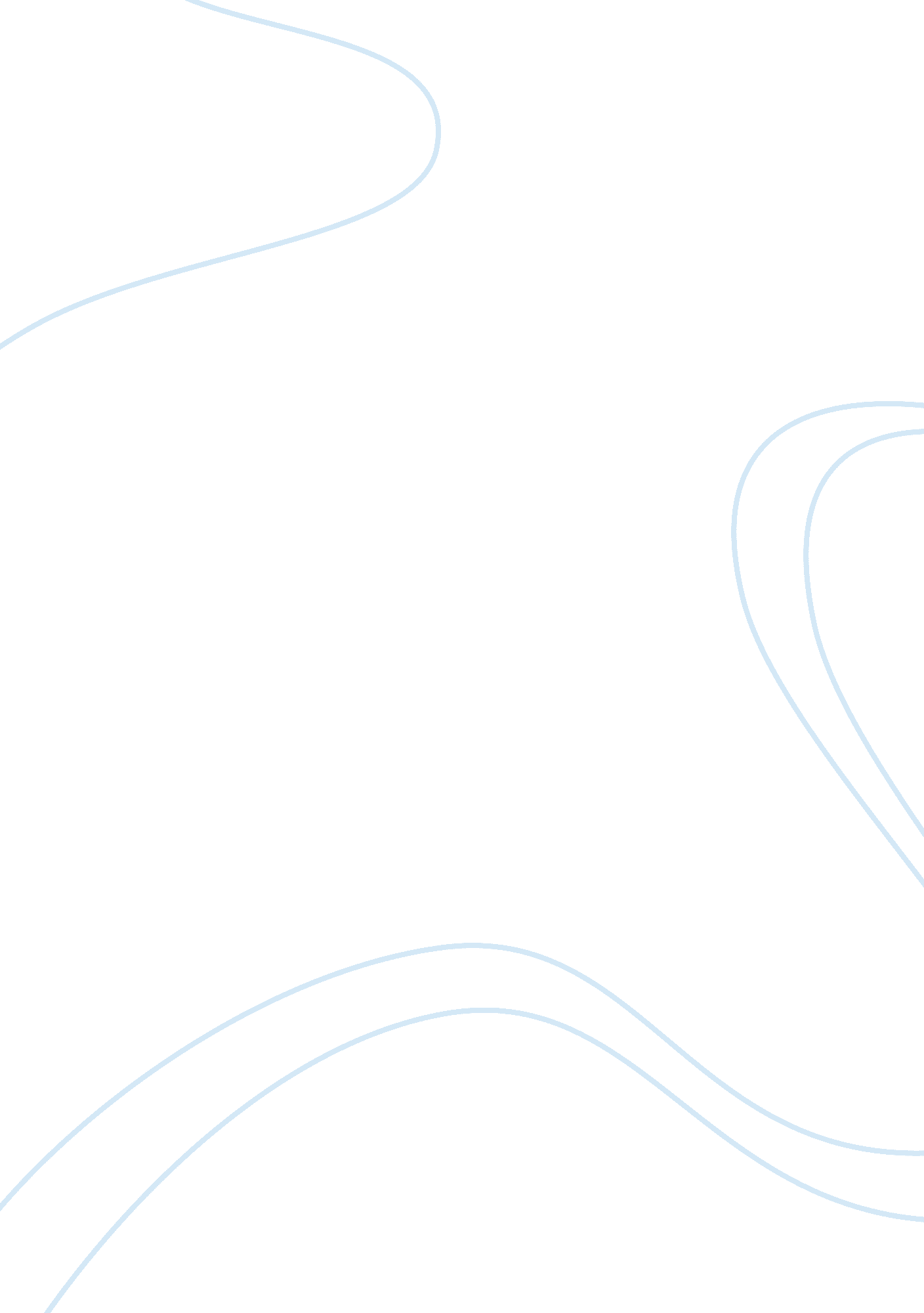 Systems development life cycle and systems analysisLife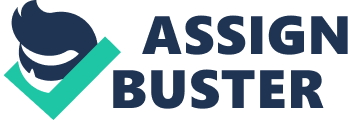 Policies Faculty and students will be held responsible for understanding and adhering to all policies contained within the following two documents: University policies: You must be logged into the student website to view this document. Instructor policies: This document is posted in the Course Materials forum. University polices are subject to change. Be sure to read the policies at the beginning of each class. Policies may be slightly different depending on the modality in which you attend class. If you have recently changed modalities, read the polices governing your current class modality. Course Materials Blankness's, E. , Woodward, M. , Holiday, G. , & Keller, B. (2011). Professional team foundation server 2010. Indianapolis, IN: Wiley. Dennis, A. , Wisdom, B. H. , & Roth, R. M. (2012). Systems analysis & design (5th deed. ). Hoboken, NJ: John Wiley & Sons. Seychelles, R. (2011). IT systems management (2nd deed. ). Boston, MA: PearsonEducation. Design (5th deed. ). Upper Saddle River, NJ: Pearson Education Software[email protected]2010[email protected][email protected]2010 Towline Personal Student Desktop All electronic materials are available on the student website. Week One: Systems Development Life Cycle Details Due Points Objectives 1. 1 Define the systems development life cycle. 1. 2 Describe Roles of Systems Analyst and Others in System Development Projects. Reading Read the Week One Read Me First. Read Chi. 1, " The Systems DevelopmentEnvironment," of Essentials of Systems Analysis and Design. Read Chi. 1, " The Systems Analyst and Information Systems Development," of Systems Analysis & Design. Read Appendix B, " Agile Methodologies," of Essentials of Systems Analysis and Design. Read this weeks Electronic Reserve Readings. Week One Lecture Listen to the Week One potash lecture located on the student website. Participation Participate in class discussion. -rue, cot 29th porn EDT 2 Learning Team Instructions Learning Team Charter Resource: Learning Team Toolkit Complete the Learning Team Charter. NOVO 1st porn EDT Service Request SIR-kef-013 Paper and Presentation (Preparation) Complete Service Request SIR-kef-013. Develop requirements for the Cuddle Fine Foods Frequent Shopper Program. Prepare a 12- to 16-page paper and a II- to 12-slide[email protected][email protected]presentation of the project, due in Week Five. Assume that you are delivering the paper and presentation to an executive management committee. At a minimum, the paper and presentation must include the following: Business objectives with supporting measures of success for the project A description of the current business process or system Identification of the scope or boundaries of the project Project constraints, including finances, time, resources, and organizational policies orcultureBusiness functional requirements Description of the new business process or system - Use the process objectives model and the system objectives model. Design requirements, including input or output design, interface design, data model, and network model A cost-benefit analysis Week Two: Systems Analysis 2. 1 Explain scope and feasibility. 2. 2 Define systems analysis and systems requirements. Read the Week Two Read Me First. Read Chi. 4, " Use Case Analysis," of Systems Analysis & Design. Read the " Use-Case Modeling" section in Appendix A, " Object-oriented Analysis and Design," of Essentials of Systems Analysis and Design. Read Chi. 5, " Determining System Requirements," of Essentials of Systems Analysis and Design. Read Chi. 6, " Structuring System Requirements: Process Modeling," of Essentials of Systems Analysis and Design. Read Chi. 7, " Structuring System Requirements: Conceptual Data Modeling," of Essentials of Systems Analysis and Design. Audio Week Two Lecture Listen to the Week Two potash lecture located on the student website. -rue, NOVO 5th porn EDT Service Request SIR-kef-013 Paper (Preparation) Review the Service Request SIR-kef-013 for Cuddle Fine Foods. Prepare a 1- to 2-page paper: Define the scope and stakeholders associated with the project. Identify the preliminary assignments and tasks for each group member. Begin creating a detailed outline for each section of the paper. Draft the first 4- to 6- page section of the Service Request SIR-kef-013 Paper, due in Week Five. Include the following: Statement of scope andgoals: Specify which functions will be included in the project. Identify the goals and include accomplishments, not a solution. Supporting measures for success: Specify tangible measures for determining the relative degree of success of the completed project. The measures must correlate with the goals specified in the first section of this deliverable. Summary of project feasibility: Include specific operational, technical, and economic feasibility analyses. Operational and technical issues should specify how each issue will be addressed. The economic analysis must include quantified specific benefit ND cost areas. Current business process summary: Provide a flowchart and a separate high-level logical data flow diagram of the current process. Proposed system requirement list: List specific individual requirement needs in measurable and objective terms. Individual Service Request SIR-arm-022, Part 1 As one of the program outcomes for the Bachelor ofSciencein InformationTechnologyprogram, students must apply the principles of systems analysis and design to fundamental business systems within the organization. The final individual paper for this class includes three sections; the final section is u in Week Four. One section of the paper is due each week. Complete Section 1 of the Service Request SIR-arm-022 paper. Using the Service Request SIR-arm-022, Integrate existing variety of HRS tools into a single integrated application. Prepare a 4- to 6-page paper that accomplishes the following: What key stakeholders in Ordain Manufacturing would you gather requirements from? Describe the information-gathering techniques and systems analysis tools you would propose for the project. Identify the key factors that help ensure the information required for the project is gathered successfully. Explain what project scope is and why it is important. Describe the areas of project feasibility that are examined in the analysis phase of the OSDL. Cite and discuss 2 to 3 references, in addition to the required readings, that are relevant to the assignment. Include citations and references formatted consistent with PAP guidelines. Submit Section 1 of the final paper. 15 3 3. 1 Define design specifications. Read the Week Three Read Me First. Read Chi. 2, " The Sources of Software," of Essentials of Systems Analysis and Design. Read Chi. 8, " Designing the Human Interface," of Essentials of Systems Analysis and Read Chi. 9. " Designing Databases," of Essentials of Systems Analysis and Design. Read Chi. 7, " Moving Into Design," of Systems Analysis & Design. Read Chi. 8, " Architecture Design," of Systems Analysis & Design. Read Chi. 10, " Program Design," of Systems Analysis & Design. Read all sections in Appendix A, " Object-oriented Analysis and Design," of Essentials of Systems Analysis and Design, except " Use-Case Modeling". Week Three Lecture Listen to the Week Three potash lecture located on the student website. -rue, NOVO 12th porn EDT Draft the next 4- to 6-page section of the Service Request SIR-kef-013 Paper, due in Week Five. Include the following: Determination of requirements: Identify specific analysis methods used to determine user needs. List of confirmed requirements: Categorize each system requirement identified for the Week Two milestone as mandatory or optional. Proposed system process view: Provide a flowchart of the proposed process. Functional allocation modeling: Specify how each proposed system function would be allocated in terms of the required hardware, software, and human-computer interface (HCI). Logical model of the system: Provide a high-level logical data flow diagram of the reposed system. Prepare[email protected][email protected]presentation slides for the Week Two and Three Learning Team topics. Service Request SIR-arm-022, Part 2 Complete Section 2 of the Service Request SIR-arm-022 paper. This weeks assignment incorporates the transition from analysis to design. Consider revising Section 1 based on faculty feedback. Prepare a 4- to 6-page paper that includes the following: Describe the application architecture and process design. Include a high-level Apply the tools of systems analysis to describe the information system's architecture n terms of data, processes, interfaces, and network. 